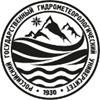 Российский государственный гидрометеорологический университет (РГГМУ)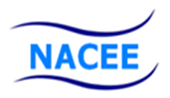 Сеть центров аквакультуры в Центральной и Восточной Европе (НАСИ/NACEE)8-я Международная конференция молодых ученых НАСИ, посвященная 90-летию РГГМУ и 10-летию совместной деятельности РГГМУ и НАСИг. Санкт-Петербург, Россия,  26-28 октября 2021 г.ИНФОРМАЦИОННОЕ ПИСЬМОПриглашаем молодых ученых, аспирантов, дипломантов, магистров, бакалавров  и т.п., проводящих  научно-исследовательские работы  в области ихтиологии, аквакультуры, рыбного хозяйства, экологии рыбохозяйственных водоемов, охраны ценных видов водных биоресурсов, и др. смежных теми заинтересованных в апробации и  публикации своих материалов, установлении научных контактов  с коллегамипринять участие в 8-й Международной конференции молодых ученых HACИ, посвященной 90-летию РГГМУ и 10-летию совместной деятельности РГГМУ и НАСИ (далее по тексту – Конференция), которая состоится   26-28 октября 2021 г. в г. Санкт-Петербурге, Россия.Конференция будет проходить  в Российском государственном гидрометеорологическом университете (РГГМУ), который расположен в центре Санкт-Петербурга, крупнейшего научного центра Российской Федерации, одного из красивейших городов мира, известного своими музеями, памятниками и др. достопримечательностями.Формат проведения Конференции – гибридный; это означает, что Конференция будет проходить в дистанционном режиме, а те участники, кто сможет приехать в Санкт-Петербург, Россия, могут выступить лично в месте проведения конференции – актовом зале Учебного корпуса РГГМУ по адресу Рижском пр., д.11.На Конференции предполагаются устные доклады, стендовые доклады (необходимо договориться заранее с Оргкомитетом конференции об их размещении), возможно заочное участие с публикацией материалов доклада. Рабочие языки Конференции – русский и английский.Зал Конференции будет оборудован мультимедийным комплексом: компьютер, проектор, экран – для сопровождения докладов презентацией в Microsoft®PowerPoint,   программа Zoom для дистанционного проведения конференции,  планируется  фотосессия конференции для тех, кто примет личное участие в Конференции.Предлагается публикация докладов участников конференции в Сборнике материалов конференции. Публикация материалов в электронной и печатной версии бесплатна для участников любой формы участия. Для получения печатной версии просьба прислать заявку в Оргкомитет.Обращаем внимание участников конференции, что публикация будет отражена в РИНЦ (Российском центре научного цитирования), публикация и цитирование отражается в системе Science Index на сайте  www.elibrary.ru.Сроки подачи материалов – до 10 октября 2020 г.Для тех, кому нужна виза для въезда в Россию, просим сообщить заранее, в условиях пандемии действуют особые правила получения виз.Условия проживания, размещение, питание тех участников Конференции,  кто будет присутствовать личноРГГМУ принимает по одному участнику от каждой организации - члена НАСИ; при этом обеспечивает:- встречу в аэропорту Пулково, на железнодорожных или автобусных  вокзалах Санкт-Петербурга, - питание во время Конференции  27 октября 2021 г. - кофе-брейк и фуршет после конференции; - культурную программу 26 марта по Санкт-Петербургу.Для дистанционного участия в Конференции Оргкомитет Конференции за день до ее начала вышлет ссылку на конференцию ZoomПредполагаемое количество участников – максимально 20 участников с устными докладами и до 10 участников со стендовыми докладами. Количество заочных участников не ограничивается.Бронирование номеров для проживания в Санкт-Петербурге будет осуществляться  в гостинице  «1913», расположенной в историческом центре города недалеко от учебного корпуса РГГМУ, в котором  пройдет Конференция. Прибывающие гости вправе решить сами, на сколько дней они могут остаться в Санкт-Петербурге.Участие в Конференции бесплатно для участников, оплачивается только проживание. Предварительная ПРОГРАММА   8-й Международной конференции молодых ученых НАСИ, посвященной 90-летию РГГМУ и 10-летию совместной деятельности РГГМУ и НАСИРабочие языки конференции – английский, русскийСроки  проведения: 26-28 октября 2021 г.Место проведения в РГГМУ: учебный корпус РГГМУ  по адресу  Рижский пр., д.11, актовый зал26 октября 2021 г.Приезд участников и гостей Конференции. Трансфер из аэропорта или вокзалов к месту проживания – гостинице «1913».Встреча гостей в аэропорту и на вокзалах Санкт-Петербурга.27 октября 2021 г.09.10- 09.30. Трансфер из гостиницы «1913»  в корпус РГГМУ по адресу Рижский пр.,11.09.30 -18.30. Проведение Конференции28 октября 2021 г.10.30 – 14.30 Культурная программа для участников и гостей Конференции16.00- отъезд гостей и трансфер в аэропорт и на вокзалы Санкт-Петербурга. 28-29 октября 2021 г.08-30. Трансфер в аэропорт «Пулково»В программу могут быть внесены изменения, о который будет объявлено дополнительно.Продолжительность устного доклада -  10-12 мин, 3-5 минут после доклада - вопросы к докладчику. Оргкомитет оставляет за собой право - по согласованию с автором - перенести доклад из устной секции в стендовую или наоборот.Адрес места проведения конференции: Россия, Санкт-Петербург, Рижский пр.д.11, учебный корпус РГГМУ.Адрес места проживания участников конференции: 1. Санкт-Петербург, Вознесенский пр., д.13, гостиница «1913».Для участия в конференции необходимо заполнить заявку (см. Приложение 1). В заявке необходимо указать, нужно  ли оформить  для участника:1. Официальное пригласительное письмо для администрации учреждения, где работает  участник2. Бронирование места для проживания во время конференции.Срок подачи заявки - не позднее 01 октября  2021 г. для личного участия в конференции, не позднее 15 октября 2021 г. – для участия в конференции в дистанционном формате.Срок подачи материалов для размещения в Сборник материалов конференции –  не позднее 10 октября 2021 г.Требования к оформлению материалов – см. Приложение 2. Требования к размеру постеров – не более 75х110 м.Контактные лица:Петер Лендел, генеральный секретарь НАСИ, Будапешт, Венгрия.E-mail: peter.lengyel@am.gov.huКоролькова Светлана Витальевна, заведующая кафедрой водных биоресурсов, аквакультуры и гидрохимии РГГМУ, Санкт-Петербург, РоссияE-mail: svkr1@mail.ruИнформация о Конференции будет размещена на Интернет-сайтах НАСИ и РГГМУ.